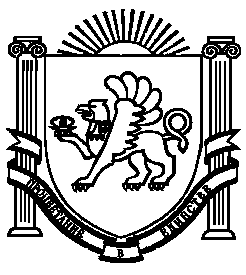 РЕСПУБЛИКА КРЫМНИЖНЕГОРСКИЙ РАЙОНАДМИНИСТРАЦИЯ ЕМЕЛЬЯНОВСКОГО СЕЛЬСКОГО ПОСЕЛЕНИЯП О С Т А Н О В Л Е Н И Е« 28  » июля  2016 г.              с.Емельяновка                      	      № 90О внесении изменений в постановление «Об утверждении плана мероприятий по противодействию коррупциина 2016 - 2017 годы в администрации Емельяновского сельского поселения Нижнегорского района Республики Крым	В соответствии с требованиями Федерального конституционного закона Российской Федерации №6-ФКЗ от 21.03.2014г. «О принятии в Российскую Федерацию Республики Крым и образовании в составе Российской Федерации новых субъектов – Республики Крым и города федерального значения Севастополя», Федерального закона от 25.12.2008г. №273-ФЗ «О противодействии коррупции», Федерального закона от 21.11.201г. №329-ФЗ «О внесении изменений в отдельные законодательные акты Российской Федерации в связи с совершенствованием государственного управления в области противодействия коррупции», Национальной стратегии противодействия коррупции, утвержденной Указом Президента Российской Федерации от 13.04.2010г.№460, Указа Президента Российской Федерации от 11.04.2014г. №226 «О Национальном плане противодействия коррупции на 2014-2015 годы», Закона Республики Крым от 22.07.2014 № 36-ЗРК «О противодействии коррупции в Республике Крым», Федеральным законом № 131-ФЗ «Об общих принципах организации местного самоуправления в Российской Федерации»,  Указ главы Республики Крым от 26.11.2015г. № 364-У «Об утверждении плана мероприятий  по противодействию коррупции в Республике Крым», Уставом муниципального образования Емельяновское сельское поселение Нижнегорского района Республики Крым,  утвержденного решением  5-й сессии 1-го созыва Емельяновского сельского совета Нижнегорского района Республики Крым № 2 от 08.12.2014 г.ПОСТАНОВЛЯЮ :         1.Внести изменения в постановление  администрации от 24.03.2016 года № 24 «Об утверждении  Плана мероприятий по противодействию коррупции на 2016-2017 год в администрации Емельяновского сельского поселения Нижнегорского района  Республики Крым в новой редакции (прилагается). 	2.Исполнителям мероприятий обеспечить своевременное выполнение вышеуказанного плана.          3.Настоящее постановление разместить на официальном сайте администрации Емельяновского сельского поселения Нижнегорского района Республики Крым, обеспечить освещение информации о ходе выполнения Плана мероприятий - на официальном сайте администрации Емельяновского сельского поселения Нижнегорского района Республики Крым.            4.Контроль за выполнением настоящего постановления оставляю за собой.Председатель Емельяновского сельскогосовета- глава администрации Емельяновского сельского поселения 				Л.ЦапенкоПриложение                                                                                                                                                                                                                             постановлению администрацииот  28.07. 2016 года  № 90План мероприятий по противодействию коррупции в администрации Емельяновского сельского поселения  Нижнегорского района Республики Крым на 2016 - 2017 годы№ п/пНаименование мероприятия Срок исполнения мероприятияИсполнитель мероприятия1. Организационные мероприятия1. Организационные мероприятия1. Организационные мероприятия1. Организационные мероприятия1.1Обеспечение проведения заседаний комиссии по координации работы по противодействию коррупции в администрации Емельяновского сельского поселения Нижнегорского района Республики Крым .Не реже одного раза в кварталЗаместитель главы администрации2. Организация работы по противодействию коррупции в администрации  Емельяновского сельского поселения Нижнегорского района Республики Крым 2. Организация работы по противодействию коррупции в администрации  Емельяновского сельского поселения Нижнегорского района Республики Крым 2. Организация работы по противодействию коррупции в администрации  Емельяновского сельского поселения Нижнегорского района Республики Крым 2. Организация работы по противодействию коррупции в администрации  Емельяновского сельского поселения Нижнегорского района Республики Крым 2.1Организация совещаний (обучающих мероприятий) с работниками администрации Емельяновского  сельского поселения Нижнегорского района РК по вопросам организации работы по противодействию коррупции I квартал 2016 г.,I квартал 2017 г.Заместитель главы администрации2.2Проведение анализа работы по реализации антикоррупционной политики в администрации Емельяновского  сельского поселения Нижнегорского района РК , выполнения обязанности администрации принимать меры по предупреждению коррупцииIV квартал 2016 г.,IV квартал 2017 г.Заместитель главы администрации2.3 Организация представления гражданами, претендующими на замещение отдельных должностей на основании трудового договора и лицами, замещающими указанные должности в администрации Емельяновского  сельского поселения Нижнегорского района РК  сведений о своих доходах, об имуществе и обязательствах имущественного характера, а также о доходах, об имуществе и обязательствах имущественного характера своих супруги (супруга) и несовершеннолетних детей в соответствии с действующим законодательствомЯнварь-апрель 2016 г.,январь-апрель 2017 г.Заместитель главы администрации2.4Осуществление проверок достоверности и полноты сведений о доходах, об имуществе и обязательствах имущественного характера, представляемых гражданами, указанными в пункте 2.3. настоящего Плана, в соответствии с законодательством Республики КрымНа основании поступившей информацииЗаместитель главы администрации2.5Обеспечение контроля за принятием администрацией Емельяновского  сельского поселения Нижнегорского района локальных нормативных актов, направленных на противодействие коррупцииИюнь-июль 2016 г.,июнь-июль 2017 г.Глава администрации,заместитель главы администрации2.6Организация размещения сведений о доходах, об имуществе и обязательствах имущественного характера, представляемых гражданами, на официальном сайте администрации Емельяновского   сельского поселения Нижнегорского района в сети Интернет в соответствии с действующим законодательствомЕжегодно, в течение              14 рабочих дней со дня истечения срока, установленного для подачи указанных сведений Заместитель главы администрации2.7Осуществление контроля за реализацией в администрации Емельяновского  сельского поселения Нижнегорского района РК мер по профилактике коррупционных правонарушенийВ течение 2016-2017 гг.Глава администрации3. Антикоррупционная экспертиза нормативных правовых актов и проектов нормативных правовых актов3. Антикоррупционная экспертиза нормативных правовых актов и проектов нормативных правовых актов3. Антикоррупционная экспертиза нормативных правовых актов и проектов нормативных правовых актов3. Антикоррупционная экспертиза нормативных правовых актов и проектов нормативных правовых актов3.1Осуществление антикоррупционной экспертизы нормативных правовых актов и проектов нормативных правовых актов в соответствии с действующим законодательством РФПо мере принятия НПАГлава администрации3.2Обеспечение контроля за исполнением нормативных правовых актов Российской Федерации, направленных на совершенствование организационных основ противодействия коррупции в администрации Емельяновского сельского поселения Нижнегорского района Республики Крым В течение 2016-2017 гг.Глава администрации